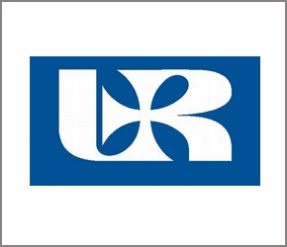 Конкурс на отримання стипендій на навчання/стажування в Жешувському університеті (м. Жешув, Польща) в рамках програми Erasmus+Львівський національний університет імені Івана Франка є партнером проекту програми «Еразмус+ КА1 — Міжнародна Кредитна Мобільність» з Жешувським університетом, який фінансує Європейський Союз та Агенція Еразмус Плюс в Польщі.
ДЛЯ ВИКЛАДАЧІВ ТА АДМІНІСТРАТИВНИХ ПРАЦІВНИКІВВідповідно до умов проекту викладачі ЛНУ імені Івана Франка мають можливість пройти стажування у Жешувському університеті впродовж 5 днів у першому семестрі 2017/2018 н. р.Кандидати повинні відповідати таким вимогам:– бути викладачем ЛНУ імені Івана Франка;
– володіти англійською або польською мовою не нижче рівня B2.Переможцям конкурсу виплачуватимуть стипендію та відшкодують витрати на проїзд за кошти проекту.Для здобуття індивідуального гранту необхідно до 3 жовтня 2017 року (включно) подати до Відділу міжнародних зв’язків Університету (вул. Університетська, 1, ауд. 209) такі документи АНГЛІЙСЬКОЮ МОВОЮ:● резюме/СV (формат Europass);
● фотокопію першої сторінки закордонного паспорту;
● довідку з місця роботи;
● підписаний викладачем та проректором з міжнародного співробітництва план стажування у Жешувському університеті (Mobility Agreement);
● сертифікат про підтвердження знання англійської або польської мови не нижче рівня B2 (перевага надаватиметься офіційним сертифікатам, таким як TOEFL, IELTS тощо). У випадку відсутності сертифіката необхідно заповнити Language Assessment Sheet, який потрібно завірити у викладача іноземної мови (завідувача кафедри) та поставити печатку в деканаті;
● мотиваційний лист (максимальний обсяг – 1 сторінка формату А4).Зразки оформлення допоміжних документів: http://international.lnu.edu.ua/outgoing-mobility/main-documents/transcripts/Всі документи необхідно:– подати в паперовому вигляді у Відділ міжнародних зв’язків;– надіслати (скановані копії по порядку згідно вимог одним файлом у форматі PDF, максимальний розмір – 15 Мб) на електронні скриньки: erasmus.coordinator@lnu.edu.ua та ifnul.erasmusplus@gmail.comБудь-які документи, надіслані після вказаного терміну, не будуть прийняті до розгляду.Інформація про Жешувський університет: http://www.ur.edu.pl/УВАГА! Для участі аспірантів та викладачів ЛНУ ім. Франка у програмах академічної мобільності обов’язковим є встановлення попереднього контакту із приймаючим професором / кафедрою / науковим центром / неакадемічним підрозділом (окрім staff training weeks). Встановлення такого контакту є особистою відповідальністю аспіранта чи викладача університету (відділ міжнародних зв’язків може надати консультаційну допомогу).Просимо звернути увагу, що кожен учасник самостійно покриває витрати на страхування та витрати пов’язані з отриманням дозволу на проживання в країні перебування під час мобільності. Сума витрат на подорож базується не на ціні самого квитка, а вираховується відповідно до відстані від домашнього до приймаючого університету за допомогою онлайн-калькулятора: http://ec.europa.eu/programmes/erasmus-plus/tools/distance_en.htmВідбір викладачів та адміністративних працівників, номінованих на участь у програмі мобільності, буде здійcнюватися комісією створеною за наказом ректора Університету, до якої входитимуть проректор з науково-педагогічної роботи та міжнародної співпраці, представники Відділу міжнародних зв’язків, координатори угоди від факультетів та представники факультетів іноземних мов і/або філологічного факультету (в залежності від мови) за такими критеріями:– академічний профіль – оцінка позицій СV (40%);– знання іноземної мови (20%);– план викладання/cтажування (20%);– лист підтримки від приймаючої сторони (20%).Перевага надаватиметься лекторам, які розробили курси іноземною мовою і висловили готовність навчати іноземних студентів в рамках програми обміну Еразмус+ у Львівському націнальному університеті імені Івана Франка.Процедура зарахування. Відділ міжнародних зв’язків інформує учасників про результати конкурсу. На підставі критеріїв відбору (за кожен окремий пункт критеріїв учасник отримує бали) формується рейтинговий список найсильніших кандидатів в порядку спадання, що дозволяє згодом сформувати список номінованих кандидатів на участь у програмі мобільності та резервний список. Заявники, які набирають найвищі бали проходять співбесіду у Відділі міжнародних зв’язків. Після співбесіди Відділ надсилає список номінованих осіб до університету, який приймає учасників мобільності в рамках програми Erasmus+. Остаточне рішення про прийняття або неприйняття номінованих кандидатів ухвалюється приймаючою стороною. У випадку відмови від участі у програмі мобільності номінованої особи, учасники з резервного списку подаються на розгляд приймаючого університету, відповідно до черговості у рейтинговому списку.